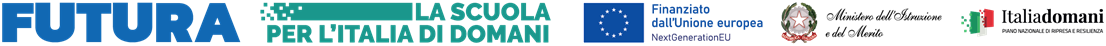 Allegato CTABELLA DI VALUTAZIONE PER LA SELEZIONE DI ESPERTO PER PERCORSI DI ORIENTAMENTO CON IL COINVOLGIMENTO DELLE FAMIGLIE del progetto a valere sul PNRR  - Riduzione dei divari territoriali e contrasto alla dispersione scolastica – ORIENTA_MENTI Divini- M4C1I1.4-2022-981-P-16717”CUP: F54D22003180006(Autocertificazione ai sensi degli artt. 46 e 47 del D.P.R. n. 445/2000)COGNOME E NOME  _____ __________________________________________ Nota: Ogni titolo e/o esperienza si intende attinente alla selezioneLuogo e data                                                                                                              	          FIRMA 		                                                   __________________________________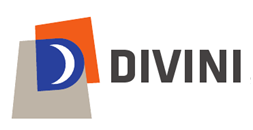 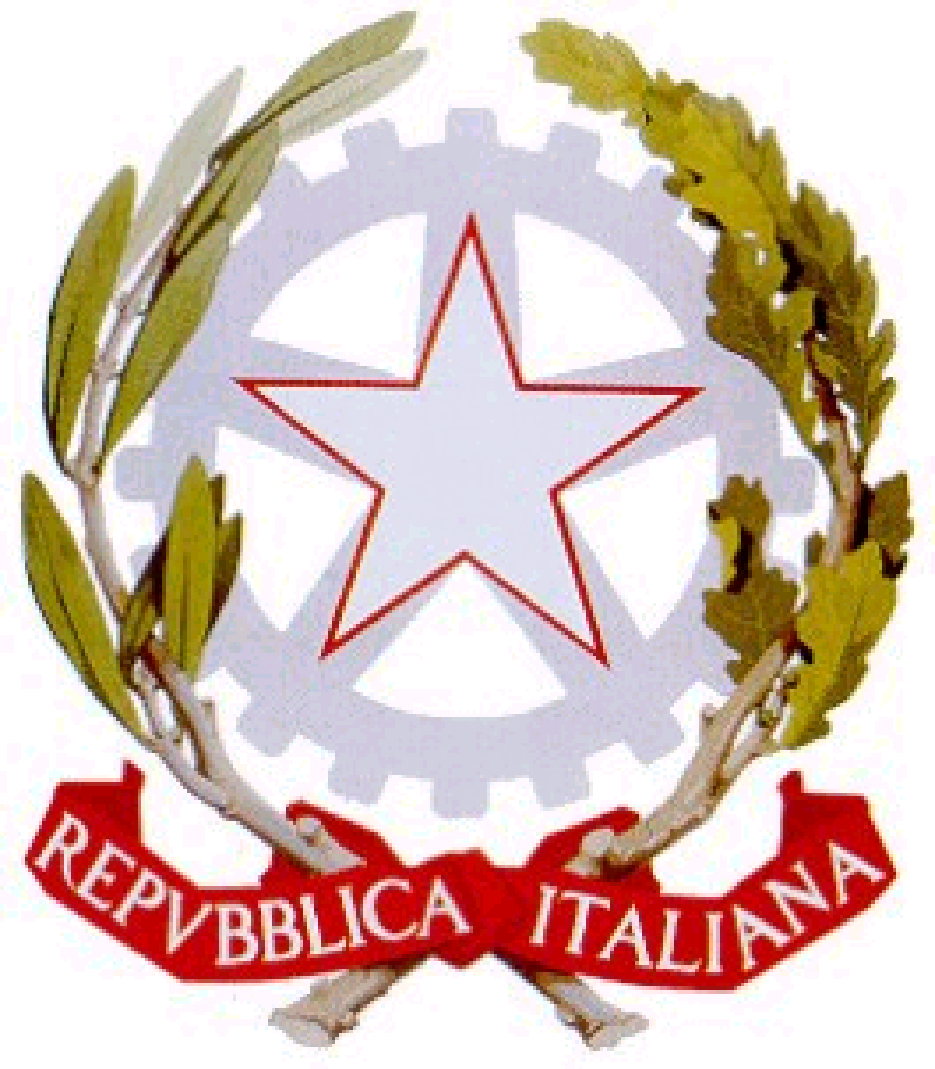 Istituto Tecnico Tecnologico StataleIndirizzi: Meccanica, Meccatronica ed Energia - Elettronica ed Elettrotecnica - Informatica e Telecomunicazioni -  Chimica, Materiali e Biotecnologie –Grafica e Comunicazione – Corso Serale InformaticaViale Mazzini n. 31/32  San Severino Marche  (MC) 62027C.F.: 83003910433 - C.M.: MCTF010005 - Tel.  0733 645777 - Fax  0733 645304Peo: info@divini.net; mctf010005@istruzione.itPec: mctf010005@pec.istruzione.itWeb. http://divini.edu.it/TITOLI PUNTEGGIOSPECIFICARE TITOLOriportando la numerazione inserita nel Curriculum VitaeSPECIFICARE PUNTEGGIOLaurea specialistica, laurea magistrale o quinquennale10 puntiUlteriore laurea rispetto alla prima5 puntiMaster di I o II livello, corrispondenti a 60 CFU e con esame finale, corsi di perfezionamento o altri corsi post - laurea di durata non inferiore ad un anno1 punto per ogni titolo (max 3 punti)Dottorato di ricerca 5 puntiDiploma di specializzazione sul sostegno agli alunni con disabilità per la scuola secondaria di secondo grado5 puntiTitolo di specializzazione in italiano L25 puntiCorsi di formazione/aggiornamento, della durata minima di 8 ore, attinenti alla professionalità richiesta con rilascio di attestato6 punti per ogni titolo (max 18 punti) 3-4-518Corsi di formazione/aggiornamento, della durata inferiore a 8 ore (seminari, webinar, convegni), attinenti alla professionalità richiesta con rilascio di attestato1 punto per ogni titolo (max 10 punti)6-7-....10Certificazioni informatiche1 punto per ogni titolo (max 2 punti)Certificazioni linguistiche1 punto per ogni titolo (max 2 punti)ESPERIENZE LAVORATIVEPUNTEGGIOSPECIFICARE TITOLOriportando la numerazione inserita nel Curriculum VitaeSPECIFICARE PUNTEGGIOAnni di insegnamento della disciplina oggetto della tipologia di intervento (di cui Art.2)3 punti per ogni anno di servizio effettivamente prestato (max 30 punti)Incarico di Funzione Strumentale3 punti per ogni esperienza (max 9 punti)Incarico di membro Staff di Dirigenza3 punti per ogni esperienza (max 9 punti)Membro del gruppo di lavoro per l’attuazione del PNRR2 punti Membro del NIV2 punti per ogni esperienza (max 4 punti)Esperienza di collaborazione con ENTI DI FORMAZIONE/ISTITUTI DI ISTRUZIONE/ISTITUTI DI RICERCA/AGENZIE EDUCATIVE RICONOSCIUTE per esperienze coerenti con l’Avviso 5 punti per ogni esperienza  (max 50 punti)Esperienza lavorativa attinente alla professionalità richiesta3 punti per ogni anno di esperienza lavorativa (max 30 punti)TOTALE(TITOLI ED ESPERIENZE LAVORATIVE)